ÚKOLY K JIŽNÍ ASII1.Přečti si pozorně text v učebnici –Jižní Asie /str.108-109/2.Na stránce, kde máš stručný zápis k jižní Asii a Indii, doplň údaje o Indii a napiš co víš nebo sis zjistil o hinduismu.3.Na pracovním listu zpracuj úkoly 1,2,3 a napiš co víš nebo sis zjistil o Tádž Mahalu.      Orientace – zeměpisné pojmy k Jižní Asii si ukaž v atlase.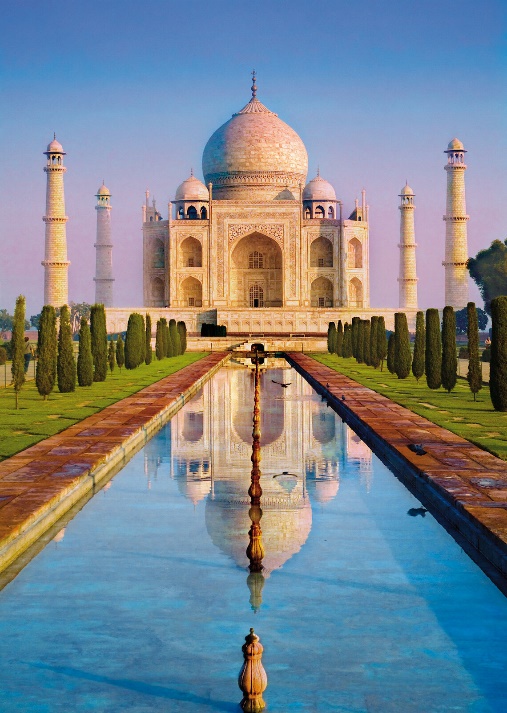 Tádž Mahal